Марыя-Аліна Тавянска-Міхальска нарадзілася ў 1929 годзе ў Лідзе. З 1933 па 1945 гады выхоўвалася ў Лунінцы. У 1945 годзе пакінула Лунінец, потым скончыла эканамічны факультэт Шчэцінскага  політэхнічнага універсітэта. Тут жа выкладала. Яе ўспаміны аб сям'і, якія захавалі старонкі гісторыі Лунінца, у розны час публікаваліся ў друкаваных выданнях Польшчы, ЗША, Беларусі. У 1995 г. Марыя Аліна Тавянска-Міхальска прыязджала ў Лунінец і сустракалася з аматарамі літаратуры.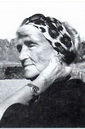 Творы Марыі Тавянскай-МіхальскайПисьмо внуку; Атлантида; Шрамы памяти; Бутылка : [рассказы] / М. Товяньска-Михальска  // Лунінецкая памяць. Дадатак: кнігі і лёсы / укл. Т. Канапацкая. - Мн.: В. Хурсік, 2013. С. 204-233.List do wnuka // Twoi styl, Polska. 1992. № 7-8 С.44-47.Atlantyda // Przeglad Polski, New-York, USA. 1993. 26-27. 06 ; ЛН. 1995. 13-15-20. 06.Butelka // Kwartolnik : Kresy Literacki, Polska. 1994. № 3-4. С. 22-23 ; ЛН. 1996. 11. 04.Blizny pamieci // Przeglad Polski,  New-York, USA. 1995. 29 06. С. 10 ; ЛН 1995. 23. 12.Dziwadlo // Przeglad Polski, New-York, USA. 1995. 10. 08. С. 13.История одного свадебного платья «Historia pewnej sukni slubnej» ; Хэва // Przeglad Polski, New-York, USA. 1996. 11. 04.Biale Jezijro // Przeglad Polski, New-York, USA. 1998. 11. 06.Kufer // Przeglad Polski, New-York, USA. 1999. 13. 08.Slad na piasku // Przeglad Polski, New-York, USA. 2001. 20.07.Abisynczyk // Przeglad Polski, New-York, USA. 2001. 23. 11.Zamoczyc nogi w jeziorze // Przeglad Polski, New-York, USA. 2005. 01. 05. С. 8.Аб жыцці і творчасці Марыі Тавянскай-МіхальскайЛітаратурныя мясціны Беларусі : Тавянска-Міхальска Марыя Аліна // Маладосць. 2007. №12. С.123.Зарэцкая, В. Марыя Аліна Тавянска-Міхальска // Зарецкая, В. Зарунела літаратурная ніва…/ Вера Зарэцкая. - Лунінец, 2008. С. 4.Марыя Аліна Тавянска-Міхальска // Літаратурная карта Лунінеччыны / укл. А. Крэйдзіч. -  Брэст:  ААТ “Брэсцкая друкарня”, 2008. С. 325.